Уважаемые  руководители!По информации Главного управления Министерства Российской Федерации по делам гражданской обороны, чрезвычайным ситуациям и ликвидации стихийных бедствий по Свердловской области, с начала июня 2020 года на водоемах Свердловской области погибли 6 человек, в том числе 2 ребенка. Основной причиной гибели детей является отсутствие контроля со стороны родителей (законных представителей), а также купание людей в местах традиционного отдыха населения на водных объектах, не оборудованных для купания, с игнорированием запрещающих знаков.В соответствии с письмом Министерства образования и молодежной политики Свердловской области от 15.06.2020г. № 6626 рекомендую организовать работу классных руководителей по проведению информационной кампании по предупреждению родителей (законных представителей) об опасностях, связанных с купанием в местах традиционного отдыха населения на водных объектах, не оборудованных для купания, а также о недопущении оставления детей без присмотра родителями (законными представителями) на водных объектах.Кроме того, в целях профилактики гибели и травматизма детей на объектах железнодорожной инфраструктуры с наступлением каникулярного периода специалистами филиала ОАО «Российские железные дороги» Свердловской железной дороги созданы фото и видеоматериалы для проведения профилактических мероприятий с несовершеннолетними с целью формирования основ их безопасного поведения на железной дороге.В соответствии с письмом Министерства образования и молодежной политики Свердловской области от 17.06.2020г. № 6749, рекомендую использовать данные материалы для распространения среди классных руководителей, родителей (законных представителей) и обучающихся (воспитанников).Для получения возможности использования материалов необходимо пройти по ссылке: https://yadi.sk/d/DzBnXj5c22eLxA.Начальник Управления образования Ирбитского МО                            Н.В.ЧеремисинаМурашкин Иван Валентинович (34355) 6-38-96 (доб. 919#)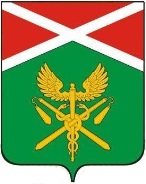 Ирбитское  муниципальное образованиеУправление образованияИрбитского муниципального образованияСоветская ул., д. 100,  г. Ирбит,  623850 Тел./факс  (34355) 6-38-96 (доб. 909#)E-mail: rupro@list.ruОКПО 02116340, ОГРН 1026600878237,                   ИНН 6642002154   от  18.06.2020 г. №  430Руководителям образовательных организацийО профилактике гибели и травматизма детей 